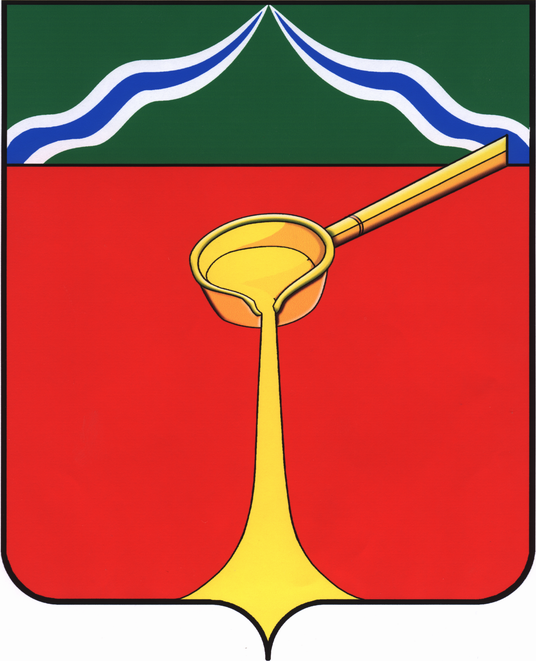 Калужская областьАдминистрация муниципального района«Город Людиново и Людиновский район»П О С Т А Н О В Л Е Н И Е  	от « 25 »  08   2017 г.	                                                                                                     №  1541О создании комиссии по оценке готовности предприятий жилищно-коммунального хозяйства, объектов социальной сферы, жилого фонда, организаций, обслуживающих электрические, газовые и тепловые сети, муниципального образования городское поселение «Город Людиново» к работев осенне-зимний период  2017-2018 годаВо исполнение Инструкции по оценке готовности муниципальных образований, предприятий и организаций, обеспечивающих энергоснабжение населения и объектов социальной сферы к работе в осенне-зимний период, утвержденной Министром энергетики РФ 12 марта 2013 года за №103, администрация муниципального района «Город Людиново и Людиновский район»ПОСТАНОВЛЯЕТ:        1. Создать комиссию по оценке готовности предприятий жилищно-коммунального хозяйства, объектов социальной сферы, жилого фонда, организаций, обслуживающих электрические, газовые и тепловые сети муниципального образования городского поселения «Город Людиново» к работе в осенне-зимний период 2017-2018 гг.  в следующем составе:Шаров Е.И.- заместитель главы администрации муниципального района «Город Людиново и Людиновский район», председатель комиссии;Бровченко В.И. – начальник отдела по управлению жилищным фондом и работе с населением –  заместитель председателя комиссии;Зимонина Т.Г. – главный специалист  отдела по управлению жилищным фондом и работе с населением, секретарь комиссии.Члены комиссии:Юрданов В.В. – директор МУП «Людиновские тепловые сети»;Петрова Н.А. – директор МУП «Людиновская служба заказчика»;Ларин Ю.Ю.- директор филиала ОАО «Газпром газораспределение Калуга» в  г. Людиново (по согласованию);Иванов С.Е.-  директор   филиала   «Людиновский»   ГП  «Калугаоблводоканал»  (по согласованию);Тарасевич М.А. –  директор МУП «Жилищно-коммунальный сервис»;Никулина И.Е. - директор ООО «Регион-Л»;Представитель Жилищной инспекции Калужской области (по согласованию);         Представитель  Ростехнадзора по Калужской области (по согласованию).    2. Вменить в обязанности Комиссии проверку готовности к осенне-зимнему периоду предприятий жилищно-коммунального хозяйства, объектов социальной сферы, организаций, обслуживающих электрические, газовые и тепловые сети с проведением ежемесячных контрольных проверок выполнения последними намеченных ими организационно-технических мероприятий.         3. Опубликовать настоящее постановление в средствах массовой информации.         4. Контроль за исполнением настоящего постановления возложить на  заместителя главы администрации Шарова Е.И.         5. Настоящее постановление вступает в силу с момента подписания.Глава администрации                                                                                             муниципального района			   	                         	                        Д.М. Аганичев